Find the surface area of spheres. Find the surface area of the sphere.2.  What is the diameter of a sphere with a surface area of 44 ?Find the volume of spheres.3.  A beach ball has a diameter of 8 inches.  Find its volume.4.  Find the volume of the hemisphere.Find the volume of prisms and cylinders.V=Bh(where B is the area of the base)ARectangle= bhACircle= πr2ATriangle= ½ bhATrapezoid = ½(b1+b2)h5.  Find the volume.                                           4 m                                        2 m                 10 m6. Find the volume.       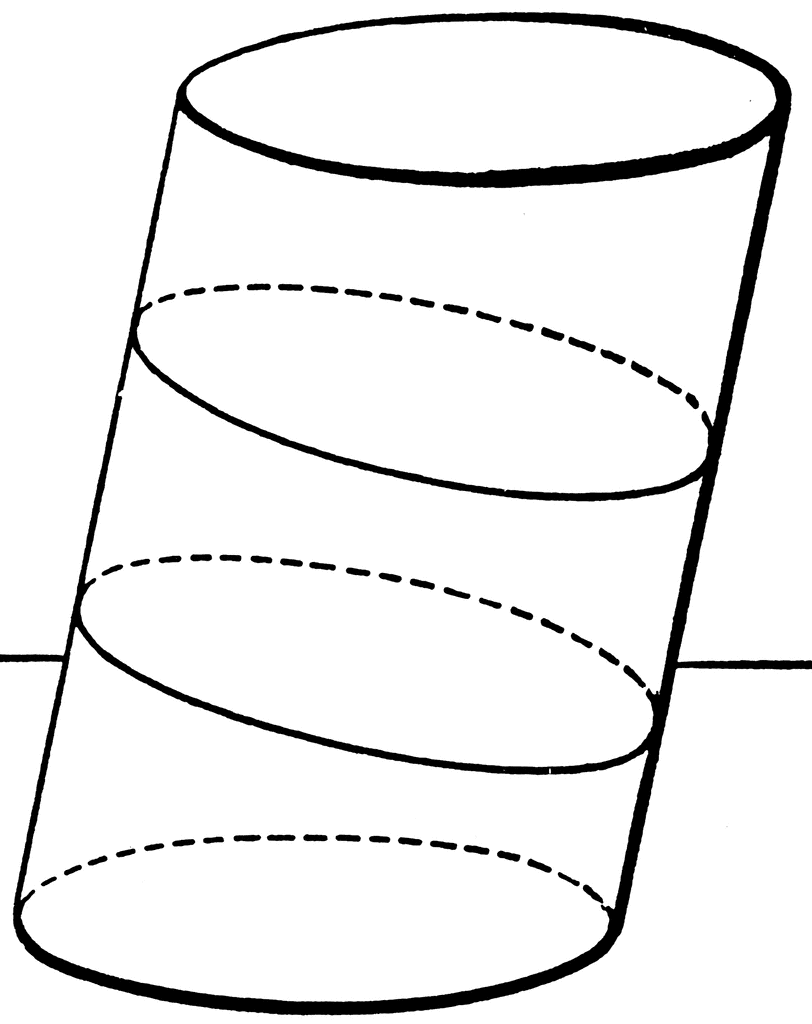 7. Find the volume.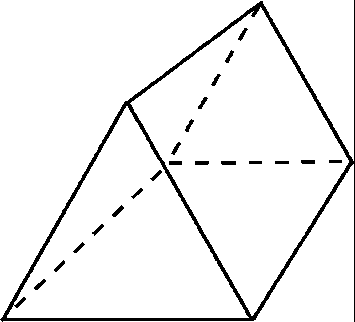 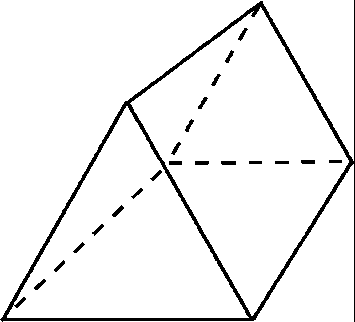 7. Find the volume.8. Find the volume.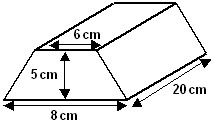 8. Find the volume.Find the volume of pyramids and cones.V = 1/3 Bh9. Find the volume.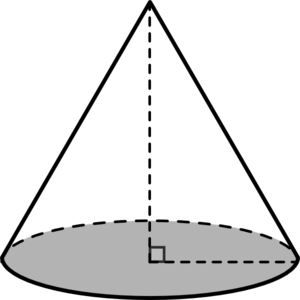                                5 yd10. Find the volume.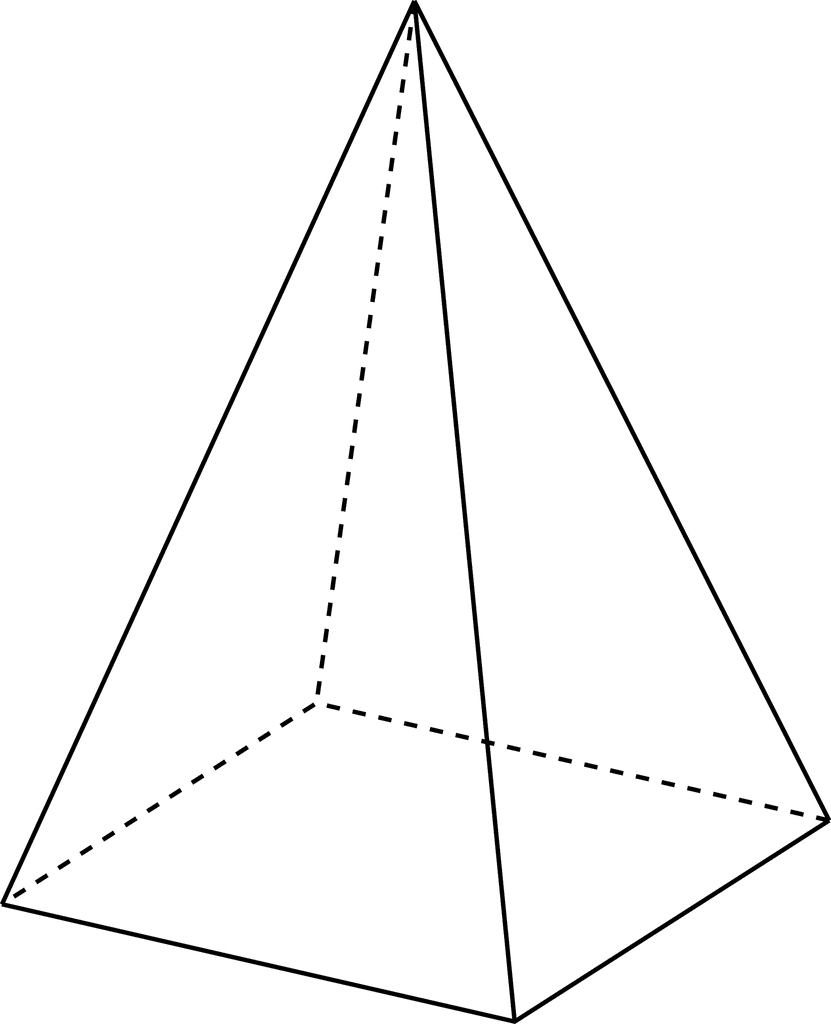 